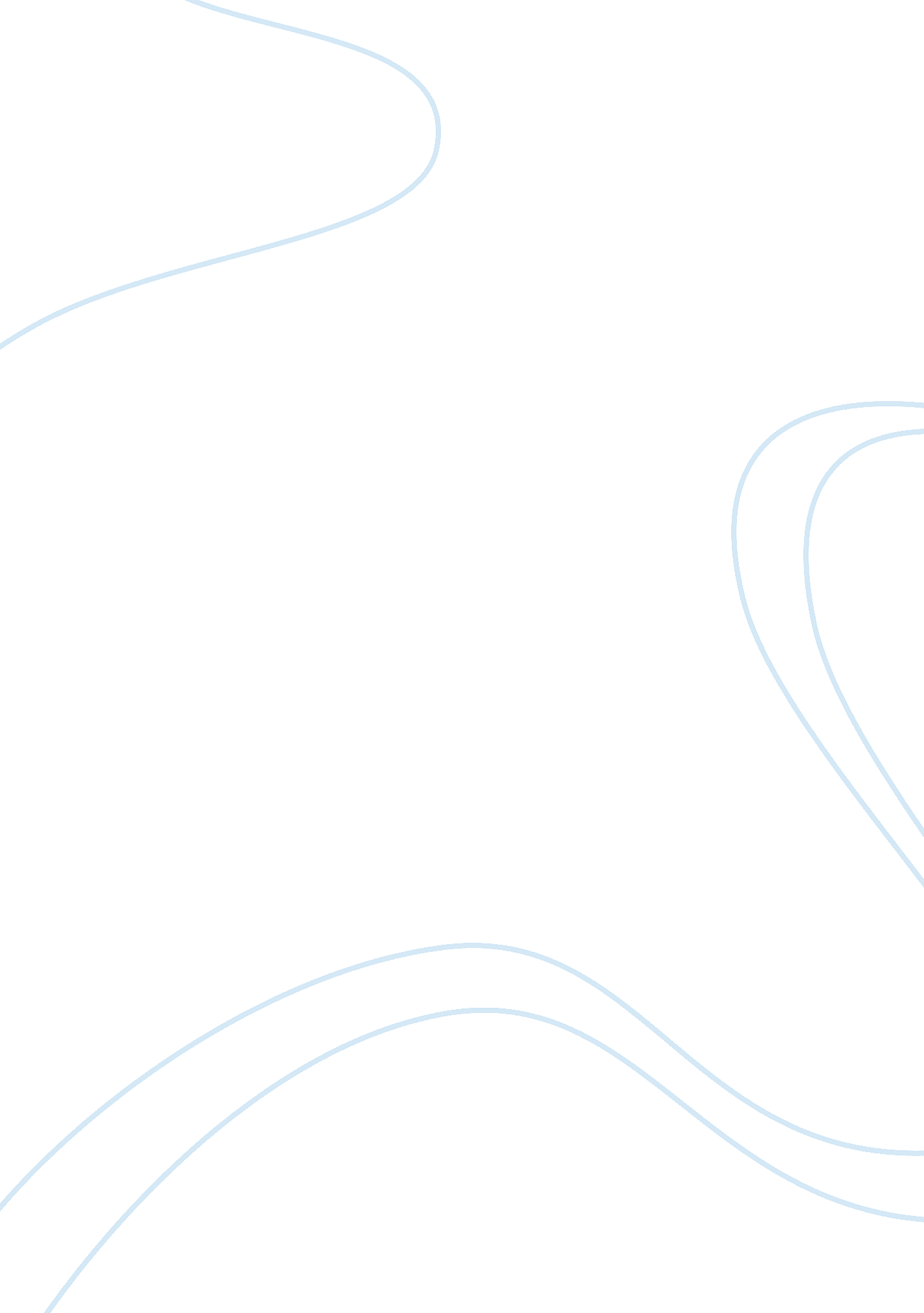 Informative speech presentation on thanksgiving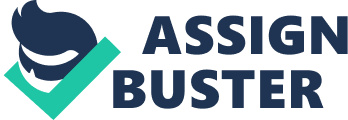 As long as I can remember my family has always had food on the table and a family gathering on the fourth November in our home. We have all heard elementary stories of wood cabins and the Pilgrims and Indians celebrating thanksgiving. Though, I never knew the reason they were celebrating. Today as Thanksgiving is closely approaching, I am going to talk to you about the history of Thanksgiving, its traditions, and how our era and personal preferences influence the traditions in our celebrations. First let’s start by learning the origination of the Thanksgiving holiday. I. According to Caleb Johnson’s The Mayflower, “ The pilgrim’s gave thanks in 1621 (the actual date unknown) for the first time.” So how did a National Holiday come into effect? Why the fourth Thursday? Where does a turkey come into play? What are the traditions of this Holiday? In conclusion, the history of Thanksgiving dates back to 1621. It takes many years before it becomes a permanent national holiday for the American society. Throughout the years Americans have in cooperated new traditions as well as maintained the old. As O. Henry says, “ There is one day that is ours. Thanksgiving Day is the one day that is purely American.” 